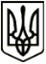 МЕНСЬКА МІСЬКА РАДАВИКОНАВЧИЙ КОМІТЕТРІШЕННЯ23 листопада 2021 року	 м. Мена	   № 344Про погодження Програми «Турбота про літніх людей» на 2022 – 2024 рокиЗ метою поліпшення або відтворення життєдіяльності окремих соціальних груп та реалізації додаткових напрямків вдосконалення, посилення рівня соціальної та психологічної підтримки літніх людей, створення сприятливих умов для швидкого і раціонального обслуговування жителів Менської міської територіальної громади, керуючись ст.52 Закону України «Про місцеве самоврядування в Україні», виконавчий комітет Менської міської радиВИРІШИВ:	1.Погодити проєкт Програми «Турбота про літніх людей» на 2022 -2024 роки (далі Програма), що додається.	2. Подати на сесію міської ради проєкт даної Програми для розгляду та затвердження.	3.Контроль за виконанням рішення покласти на заступника міського голови з питань діяльності виконавчих органів  ради В.В. Прищепу.Міський голова                                                                       Геннадій ПРИМАКОВ